DISCLOSURE OF BENEFICIAL OWNERSHIPBY:CHUNRI GUPTA1ST YEAR, B.B.A.LLB,SYMBIOSIS LAW SCHOOL, NOIDA, UTTAR PRADESHEmail- chunrigupta2014@gmail.com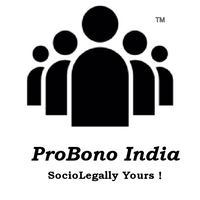 www.probono-india.inABSTRACTThis research paper revolves around the topic disclosure of beneficial ownership which is essentially placing in the open who the genuine or recipient owner of an organization is. In this research paper the significance of disclosure of beneficial ownership, the foundation of beneficial ownership, clarifying offshore finance, the Panama papers scandal, and further such subjects have been clarified in detail. Disclosure of beneficial ownership is an essential advance in the improvement of society, gaining financial investor trust and annihilation of varieties of malice like tax evasion, terrorism funding, and so on. In this way it has been made a standard to uncover helpful proprietor's personality in essentially every nation on the planet. Keywords: disclosure of beneficial ownership, off-shore finance, Panama Papers leak, Financial Action Task Force, money laundering.INTRODUCTIONAssessing beneficial ownership is not like looking for a needle in a haystack, it’s like looking for a needle in a pile of other needles. This research paper revolves around ‘Disclosure of Beneficial Ownership’ which simply means that now the companies have to declare who is the beneficiary owner of the company if there is a nominal owner. Beneficial ownership is fundamentally when individuals of influence or the individuals who are popular as opposed to showing themselves as the proprietor of their organizations that they are procuring benefits from, they make another person the ostensible proprietor so it is hard for specialists to locate the genuine proprietor as it helps sequestered from everything their available pay which further helps setting aside available cash. Beneficial ownership is an insidiousness in camouflage as the cash that is spared goes into pockets of the rich creation them more extravagant and further, the cash is utilized for different shades of malice of the general public like tax evasion, defilement and pay off, fear-based oppressor financing different sorts of unlawful practices which include at least one organizations, in this manner any data about the valuable proprietors keep these wrongs of society from occurring and if previously happening helps control them. This is why having information on beneficial ownership is extremely important. This was the lesson learned by the 2016 Panama Papers leak scandal that leaked the identities of the various rich and famous people who used offshore companies for malicious purposes, which caused a great deal of anger among the people. The availability of information on beneficial ownership is now a key requirement for international tax transparency and the fight against tax evasion and other financial crimes.WHAT IS BENEFICIAL OWNERSHIP?Beneficial ownership is when a person enjoys the benefits of owning a company, fund, trust, etc while the title of ownership is in the name of another person. This has been used by popular people and people in power to ring-fence their assets, which means that assets are protected from being included in an investor's calculated net worth or taxable income, which helps to put extra money in their pockets.Generally, beneficial owners try to remain anonymous. Anonymity makes it easy for many criminal acts to take place behind the eyes of law enforcement agencies, such as tax evasion, corruption, money laundering, and terrorist financing. For example: money laundering may involve complicated transactions and transactions to make money from illegal sources, such as drug trafficking or tax evasion, which appear to be legal. For example, a drug trafficker might set up a night club to appear to have legal sources of income from the selling of tickets and alcohol when, in fact, money comes from the sale of drugs. It is therefore necessary to know the beneficial owners of different legal entities and the arrangements to avoid misuse in a business environment. This is why the Financial Action Task Force (FATF), and later the Global Forum have incorporated beneficial ownership criteria in their guidelines and performed cross-jurisdictional evaluations of the availability of beneficial ownership knowledge in their systems. The determination of how countries have access to information on the beneficial ownership of different legal entities and structures is critical in the battle against tax evasion, corruption, money laundering, and terrorist financing. Not everyone wants to be identified as the beneficial ownerMany offenders may deliberately use the anonymity of corporate vehicles to conceal their identity, the true nature of the account and the source or usage of funds or assets associated with the corporate vehicle. This could be for good old-fashioned tax evasion purposes. This may be intended to prevent the authorities from tracking the proceeds of an individual or corporate crime such as money laundering or bribery or corruption. Or it might also pull a veil over state-sponsored terrorist acts.EXPLAINING OFFSHORE FINANCE Tax revenue is what keeps the boat of a country's development floating, however, the rich always find ways of saving taxable money. With the aid of attorneys, accountants, white-shoe experts, and Western governments' accomplices, the rich and well-connected avoided paying trillions of money in taxes. The majority of the middle class covers the difference — or, more often than not, can't make the treasury without the funds needed to create bridges, schools and counter existential challenges like climate change and global pandemics. Tax havens make it possible. Even though there is no clear definition of tax havens or offshore financial centers, they have been defined as the countries where corporate taxes are either very low or do not exist which makes it very easy for people from other countries to start their businesses there saving them loads of money which would have otherwise been paid as taxes. This money that is saved is often used for malicious purposes, but there are times when it is used only to amass wealth for generations to come. The rich keep the money to develop intergenerational empires, to build a new global aristocratic class, and to deepen the gap between the world-wide haves and have-nots.These tax havens are all around the world. Some are just sovereign countries, such as Panama, the Netherlands and Malta. Others are within countries, such as the U.S. state of Delaware or territories, such as the Cayman Islands. Generally, smaller countries tend to become tax havens because of the money that flows in because of people using shell companies. They make a good income from people and companies who are using shell companies. Tax havens also build jobs for attorneys, accountants, and secretaries. Mauritius, for example, said that 5,000 people would lose jobs if the country stopped being a tax haven. A shell company is a legal company established in a tax haven. Shell firms usually operate on paper only, with no full-time staff and no offices. For example, a single office building in the Cayman Islands is home to 19,000 shell companies. Shell companies are used by people for lawful and unlawful reasons. Shell companies can hold capital, luxury homes, intellectual property, businesses and other properties. They also play a vital role in enabling the movement of illegal money around the world.BACKGROUND OF BENEFICIAL OWNERSHIPBeneficial ownership as already specified is when a person owns a certain company and benefits directly from its advantages however, on paper the owner is only nominal or a dummy. There was a lot of dissatisfaction among the public against this practice after the Panama papers scandal which leads the Indian government to take steps wherein now the beneficial owners must disclose their identity. It was not only in India that such measures were taken in, other countries too adopted different measures to identify beneficial owners since it is an evil in disguise and needs to be uprooted from the society. Like, other tax havens inform the U.S. when any of their citizens open shell companies in them which helps the country regulate its citizens. Beneficial ownership is a convenient and secure way of owning shares, particularly for investors who want to own securities without the burden of voting or taking part in corporate acts.THE PANAMA PAPERS SCANDALIn 2016, over 11.5 million confidential papers were leaked from a Panamanian law firm Mossack Fonseca which shifted the world’s attention to the concept of beneficial ownership and increased people’s criticism of the same since this brought to light the faces of so many rich and famous people of power who indulged in this practice and lost public support due to this.This leak was an expose on all the rich and famous people that showed the extensive methods and control structures they used to ring-fence their assets. The leak also showed that Mossack Fonseca, which is one of the biggest offshore law firms, sold thousands of shell companies to their customers around the world in the British Virgin Islands. The papers uncovered a network of thousands of tax havens involving people and entities from over 200 different countries. The Panama Papers are confidential documents that contain personal financial information of various rich and popular individuals and public officials that had previously been kept private. Among those identified in the leak were a dozen current or former world leaders, 128 other elected officials, politicians, hundreds of celebrities, business owners and other wealthy individuals. Offshore business entities are legal in general and most of the documents have shown no inappropriate or unlawful conduct. Nevertheless, some of the offshore companies set up by Mossack Fonseca have been reported by various reporters as to have been used for illicit purposes including bribery, tax evasion and the avoidance of foreign sanctions. The firm at the root of all these reports is Mossack Fonseca, a Panamanian supplier of offshore companies with various offices around the world. It sold shell companies in cities such as Zurich, London and Hong Kong. Data offers a unique insight into a world that can only exist in the darkness. This reveals how the financial industry led by major banks, law firms and wealth management agencies secretly controls the estates of the world's rich and famous: from politicians, Fifa officials, fraudsters and drug dealers to celebrities and professional athletes. More specifically, the Panama Papers debate indicates that the general public gradually finds the abuse of corporate systems unacceptable. Mossack Fonseca 's clients comprise terrorists and members of various mafia gangs, among others. Records also reveal allegations of corruption and crooked heads of state and government. The supposed offshore companies of twelve current and former heads of state make up one of the most remarkable elements of the leak, as do the relations with other leaders and their families, the closest advisors and associates. The Panamanian law firm also has nearly 200 other politicians from around the globe among its clients, including a range of ministers.THE COMPANIES (SIGNIFICANT BENEFICIAL OWNER) AMENDMENT RULES, 2019 AND WHAT IT MEANSAfter facing the heat from the Panama papers scandal, the Indian government deemed it fit to take certain necessary actions to prevent such things from happening again since the leak involved various personalities from India like Amitabh Bachchan, Aishwarya Rai Bachchan, K P Singh ( owner of DLF group along with his family ), Vinod Adani ( elder brother of Gautam Adani ). The Government has committed to identifying and avoiding the production of black money. In this sense, the Panama Papers would further assist the Government in achieving this goal. The Government was said to take all appropriate measures to acquire the maximum amount of information from all sources, including foreign governments, to assist in the investigation process. The timing of the response of the Indian Government has led the country to join others in formulating a global tax response to the Panama Papers. India is also aware that there are countries in the world that are being used as tax havens, as a result of which all other countries in the world incur tax losses. The recent Base Erosion and Profit Shifting (BEPS) initiative will allow India and other countries to track this tax-avoidance activity by these tax havens. India is also completely dedicated to BEPS. The government was quick to respond and brought an amendment in the year 2017 itself. Companies (Amendment) Act 2017 has replaced the provision relating to Significant Beneficial Owners by amending section 90 of the Companies Act. Ministry of Corporate Affairs (MCA) has notified Companies (Significant Beneficial Owners) Rules 2013. This rule came into effect on June 14, 2018. What it means further for the significant beneficial owners – The duty on every person who (i) has a beneficial interest not less than the specified percentage of shares or (ii) has or exercises substantial influence or power over the company to make a declaration for the company.The provision also applies to (i) individual acting on its own or together with one or more persons (ii) involves a trust (iii) a person residing in India or outside India"Significant Influence" concerning a related company means ownership of at least 20 percent of the total voting power or control of or involvement in business decisions under an arrangement. 'Control' should include the ability to appoint a majority of directors or to exercise influence over management or policy decisions by a person or persons acting individually or in conjunction, directly or indirectly, whether under their shareholding or management rights, or by shareholders' agreements or voting agreements, or in some other way.The declaration referred to above shall be made within 90 days of the implementation of the law, i.e. by 14 September 2018, or within 30 days of the transition of beneficial ownership.The business receiving the declaration must establish a registry of important beneficial owners.The company shall file with the Registrar, within 30 days from the date of receipt of the document, a return of the relevant beneficial owners of the company, and the amendments there to.On 8 February 2019, the Indian Government's Ministry of Corporate Affairs (MCA) released a notice regarding the Companies (Significant Beneficial Owners) amending Regulation 2019 that would put into force earlier amendments to the Companies Act 2013 (2013 Act) concerning "Significant Beneficial Owners" (SBOs)THE IMPLICATIONS THE ACT HAS ON EXISTING TRANSACTIONSAfter the notification of the 'beneficial interest' concept, each share must now be treated as a bundle of rights (right to vote, right to earn dividends, etc.), and each right attached to the share may be allocated to another person. Therefore, one share can have several beneficial owners. This will require investors to amend all of their current shareholder agreements, voting agreements, etc. to determine if the rights provided under such agreements have caused filing requirements under Section 89 of the Act. Compliance with SBO filings would also need to be factored in.Some key points to consider, include:Structure Parties use opaque systems as part of better structuring choices. SBO filings containing details of the ultimate beneficial owners that provide leverage to the tax authorities to look at some of the structures. Even though the law does not allow for the exchange of files with tax authorities, public access to SBO forms can lead to practical issues – the potential for tax authorities to use this to deny benefits/question to the bona fides of the community structure can not be ruled out.Due diligence on the determination of ownership should extend the spectrum. The possibility of multiple holders of beneficial interests that present new challenges to diligence – for example, as part of the diligence method, it would be appropriate to investigate if declarations for all the beneficial interests held in respect of the share have been properly submitted. Also, if the decision of the SBO is correct and the appropriate filings have been made. On a strict enforcement viewpoint, the diligence checklists will also contain requests for review of the SBO registry, beneficial interest filings, SBO filings, etc.Documentation From the investor's point of view, ownership representations must be accurate to ensure that all facets of the concept of 'beneficial interest' are sufficiently protected. Also, investors would have to complete the sale of the beneficial interests held in respect of the shares of all these beneficial interest holders in respect of the full title of the securities. Moreover, in this case with multiple beneficial interest holders, practical problems are likely to occur when the transition is completed – for example, how to deal with payment with compensation and reporting under the Exchange Control Regulations when the non-resident owns only part of the beneficial interest. In the share subscription scenario, the company could wish the investor to complete SBO filings in connection with the transaction. It is important to note that, according to the Amendment Act, the organization must examine and recognize SBOs. Given this, the realistic solution for all parties involved will be to decide on the basis and scope of the details proposed to be recorded as part of the transaction documents in the SBO filings. Interestingly, this will also apply to secondary transfers. Accordingly, these reports must be fully reported as post-closing reports in the transaction records. Voting arrangements as the concept of beneficial interest is broad and broad enough to include different rights, the existence of voting arrangements may contribute to the development of beneficial interests. The principle to be kept in mind is that the right in terms of which interest is generated is a right attached to the share or a pure contractual obligation – a right attached to the share is generated by a beneficial interest; however, a pure contractual commitment is most likely not to result in the creation of the beneficial interest. Although this is well known in principle, the evaluation is more complicated depending on how these voting arrangements are registered. For example, if shareholder A has the right to direct/exercise the voting rights attached to the shares held by shareholder B – in such a situation, A would have a beneficial interest in the shares held by B. Taking an example of a typical further assurances clause - mere enabling provision whereby the parties must vote with each other to give effect to matters decided under the shareholder agreement is not likely to be viewed as the establishment of beneficial interest, as this is merely a contractual duty, as opposed to the establishment of a right or concession in favor of one shareholder, to direct or compel the other party to exercise its voting rights in a certain way. Likewise, veto rights are not likely to result in the formation of beneficial interest, because the holder of the veto right does not have the right or the power to compel the other shareholders to vote in a specific manner. The right of veto only gives the holder the power to block the target client from authorizing a particular itemIS INFORMATION TO BE COLLECTED EVERY TIME? Is the information to be collected every time a new account is opened? At the point when the last standard was first distributed, starting readings and remarks deciphered the standard as requiring data on useful possession to be acquired from each new record. Notwithstanding, the guideline will in general be more perplexing than that; alluding to a similar statement from above from the FAQs of the guideline, the methodology of the monetary establishment must empower the foundation to perceive the gainful proprietors of every client at the time the new record is opened. As a result, hence, the useful proprietors must be known each time another record is opened; on the off chance that they were recently referred to and expected to stay as such with the opening of ensuing records, the states of the law will positively be met. Some financial institutions are therefore opting for inclusion in the certification form of beneficial ownership, a re-certification statement along the lines of 'I certify that the information on beneficial ownership previously given remains valid as of that date.CHALLENGES TO THE ACTIONS TAKEN BY AUTHORITIESEven though the meaning of the beneficial ownership presents troubles, there are subordinate downstream outcomes verifiable in the measures to characterize and incorporate cases at the useful proprietor level. For instance, the name on the record might be different concerning the name of the real beneficial ownership, and hence this data must be recorded and put away independently. What's more, claims managers command that all cases of the equivalent gainful proprietor be converged into one case. This strategy may appear to be level-headed and direct; in any case, it causes gradually expanding influences when the case is handled and paid out. Where a case is substantial, the case administrators make just a single payment for every case. The test becomes on the most proficient method to part the one payment over different records that were consolidated into the one case.In India, the Government declared the creation of a special multi-agency committee, including RBI and tax officials, to investigate the names of Indian nationals identified in the Panama Papers. This will be a complicated undertaking, not least because the data leaked is immense in scale, spans over three decades, and inevitably includes both legal and illegal dealings. Even as they finish this tiresome investigation, we should hope that the government will not succumb to overly zealous populism and create tax legislation that can easily weaken initiatives to rejuvenate economic growth.Indian law firm Cyril Amarchand Mangaldas, however, said there are still some grey areas in the applicability of the bill.Radhika Gaggar, the partner, and Shaishavi Kadakia, principal associate, jointly said: “First, the SBO rules expressly provide for a situation in which the first layer above the reporting company (i.e., the member) is a trust, but they do not contemplate a multi-layered hybrid structure with a company as the direct member and a trust as the ultimate holding entity.“Second, the SBO rules do not set out the way to determine an SBO if a discretionary trust is a member of the reporting company and the trustee of such trust is not an individual. As a result, a vacuum exists in respect of those discretionary trusts whose trustee is a private trustee company or professional trustee.“There has been a recent shift towards hybrid structures and trusts, including with sole corporate trustees and accordingly, depending on the factual situation, disclosures for such structures will bear further consideration.”EFFECT ON DIFFERENT WORLD LEADERSGiven the essence of leadership and its responsibility to the people, it can divide the world into three types of nations. In each case, the impact of the Panama Papers will be different. If taken into consideration is the king of Saudi Arabia or the emir of Abu Dhabi or Qatar, and they are found to have parked wealth in offshore tax havens. Royal family members, however, could be watching the matter with suspicious interest if they see an effort to conceal financial transactions from them. In any case, kings and emirs are not answerable to the people and they are unlikely to be affected by these leaks.Now let's take for example Vladimir Putin or Xi Jinping, an autocratic dictator in a system in which they are nominally accountable to the people, but they are holding the balance between a small number of oligarchs. They are unlikely to be ousted, but they are going to have to get off the high horse and expand the network of sacrifices that they make to remain in place. If they got this wrong, they could be toppled (especially in China), which is why they are going to try to suppress all news and conversation about this entire issue. And when and if they resign immediately, their successors run the risk of coming after them loaded with this knowledge. And they wouldn't want to step down, or seek to negotiate a bargain that they're going to step down in exchange for a guarantee that they won't be charged after that.Where the Panama Papers will bite most is in countries where leaders are elected and accountable to the citizens at large. The Prime Minister of Iceland was the first casualty, having to step down within a couple of days of the newsbreak. The President of Argentina might face some rough weather. David Cameron, the former British Prime Minister, was unlikely to suffer more than political embarrassment on account of this late father's dealings.WHY DISCLOSURE OF BENEFICIAL OWNERSHIP MATTERSThe conventional narrative shows that public trust in organizations and markets relies to a great extent upon the nearness of a powerful exposure framework that ensures responsibility in the advantageous possession and control structures of firms. Furthermore, speculator trust in capital markets relies upon the right divulgence of the possession and control structures just as a definitive gainful proprietor (who might be an element, a gathering of people or a condition) of traded on open market organizations.In certain frameworks, huge speculators with generous democratic and income rights can advance long haul development and firm achievement (May 2013). There is a chance, notwithstanding, that controlling useful investors, with enormous democratic squares, may likewise have a chance to divert corporate resources and to misuse open doors for individual addition to the detriment of minority financial specialists and the drawback of minority speculators.Securing these minority financial specialists and guaranteeing the best dissemination of capital is viewed as a significant issue in the guideline of capital markets. The policy underpinning this rule was to provide clarity on the substantial ownership of a corporation and to provide insight into the investment power of major shareholders and their voting authority. Essentially, the regulation aims to protect the rights of issuers and the public through a fair and orderly securities process. Over the previous few years, there has been a drastic increase in regulation of the want for useful possession details. The claim submission manner has been built to concentrate extra on beneficial owner records for each claim and how this information is presented.Beginning with anti-corruption legislation, a company must recognize third-celebration intermediaries and contractors and suppliers that might include foreign government proprietors. That is a fundamental requirement. Government officials may be counted as owners by a third party. The involvement of a government legit is a main red flag that ought to be discussed to keep away from a bribery fee to a foreign respectable. Over the past some years, there has been an intense increment in guidelines of the need for helpful possession subtleties. The case accommodation way has been worked to focus extra on helpful proprietor records for each guarantee and how this data is introduced.Starting with hostile to defilement enactment, an organization must perceive third festival go-betweens and contractual workers and providers that may incorporate outside government owners. That is a key necessity. Government authorities might be considered proprietors by an outsider. The contribution of an administration genuine is a principle warning that should be talked about to avoid a pay-off charge to a foreign respectable.GLOBAL AUTHORITIES ON THE CASEThe authorities are striking back now. For example, the Financial Action Task Force (FATF), an international body that sets guidelines for anti-money laundering and counter-terrorism financing, has guided countries on beneficial ownership and to FIs on adopting a risk-based approach to customer handling.The FATF Recommendation sets out steps to tackle the integrity and beneficial ownership of legal persons and provides a range of suggestions that countries will follow to avoid abuse of legal persons for criminal purposes. Such guidelines shall include:Evaluating the potential risks with legal persons and legal arrangements.Making legal persons and legal arrangements adequately transparent.Ensuring that correct and up-to-date essential and beneficial ownership information is made available to the competent authorities on time.All of this represents a new step towards accountability and the creation of public records on the ultimate beneficial ownership of corporations and other institutions. None of this is easy to enforce, however. Indeed, maintaining beneficial ownership at the same time as global organizational systems grow more complex is perhaps one of the biggest challenges facing FIs today. Many of these challenges relate to data. There are major issues surrounding data heritage, such as data quality and timeliness of the data. Besides, various countries have different laws. Some countries and offshore tax havens, for example: have barriers in place to prevent the collection of data on beneficial ownership — something that criminals are very quick to exploit.DE FACTO VS. DE JURE BENEFICIAL OWNERSHIPAbout the entirety of the locales concerned separate between "de jure" and "de facto" useful belonging. Area 4(5) of the Singapore SFA, which incorporates divulgence by an individual who may practice at any rate 20% of the democratic rights in a noteworthy investor of a recorded organization, is a case of by right possession. Then again, area 4(1) of a similar law permits an individual who practices authority over the aura of the democratic portions of an open organization to report their enthusiasm for those democratic offers possessed by someone else, which is founded on accepted proprietorship. Correspondingly, even though Thailand's SEC for the most part perceives advantageous proprietors based on true helpful possession structures, an exemption is made for takeovers, where the by-law useful possession structure will be utilized as a measure.EXEMPTIONS FROM THE RULE The following are exempted from disclosing beneficial ownership – Shares held by Investor Education and Protection Fund;Shares held by Holding reporting company;Government Authority;Mutual Funds;Alternative Investment Funds (AIFs);Real Estate Investment Trusts (REITs) and Infrastructure Investment Trusts (lnvlTs);Investment vehicles regulated by RBI.HOW ARE BENEFICIAL OWNERS DETERMINED?Pooled speculation reserve or association controlled by a pooled venture vehicle situated in a Member State of the Financial Action Task Force (FATF) on Money Laundering and where the securities exchange controller in a Member State is an individual from the International Organization of Stock Commissions (IOSCO), and the individual corresponding to a pooled speculation portfolio is a general accomplice, speculation supervisor or CEO (where the speculation chief of a pooled subsidize is a corporate element or an organization element).INTENTION BEHIND FRAMING RULES FOR DISCLOSURE OF SIGNIFICANT BENEFICIAL OWNERSThe real aim of lawmakers is to detect the identity of the people who, however taken cover behind the shades are holding a controlling interest for the Business.While Section 89 of the Act gives that when the portions of an organization are enrolled for the sake of such a person who isn't the valuable proprietor of those offers, both the enlisted proprietor and the gainful proprietor are required to document a notice with the objective organization which, as a result, will record an assertion with the ROC uncovering such useful intrigue. Moreover, the arrangements of Section 89 of the Companies Act, 2013 are intended to inform the genuine proprietors of offers in the Company, for example explicitly proposed for Hindu United Families, Partnership Firms, and so forth., who may not turn into an individual from the Company for their benefit by prudence of the arrangements of the Act. They additionally needed to hold their inclinations in the Company's records for the benefit of the other party.To have an impact, extractive part changes should go past essentially requiring the revelation of helpful possession, to be specific by setting down standards on what kinds of valuable proprietorship attaches are regarded to be improper self-managing or defilement, and by choosing the suggestions that will happen when that line is crossed.BENEFICIAL OWNERSHIP NORMS IN DIFFERENT COUNTRIESIn specific nations, the idea of beneficial ownership is constrained to limited circumstances. Think about the standard in Pakistan, where the valuable responsibility relies upon immediate or aberrant monetary intrigue. In Pakistan, valuable proprietors are relied upon to document comes back from points of interest they get from the useful possession positions.Similarly, Mongolia characterizes the useful proprietor as the genuine proprietor of the protections which, for the sake of the candidate, has enlisted protections and has the option to appreciate the advantages of the protections concerned. A progressively intricate and deliberate definition is contained in Malaysia's SICDA, where the valuable proprietor is a definitive proprietor of the protections saved and is qualified for all rights, points of interest, powers and benefits and is dependent upon all obligations, obligations, and commitments regarding, or emerging from, the protections kept and does exclude a chosen one of any kind. Indeed, given this expansive definition, there is no express prerequisite for useful proprietors to refresh their possession subtleties in Malaysia.On the other hand, just a significant investor in an organization, who is additionally a valuable proprietor, is relied upon to advise the matter of its inclinations and thusly, of any adjustment to its greatest advantage. It is likewise the situation in Hong Kong, China, where there are no away from "gainful proprietorship" or "beneficial ownership". In the Philippines, for instance, a business official needs to document a helpful possession report even though he/she doesn't claim a solitary portion of the recorded firm. The recorded organizations in the locales concerned will give subtleties on the names of their principal investors (not valuable proprietors) in their yearly reports. There are, be that as it may, a few varieties in the execution of the laws which ought not to be disregarded. In Pakistan, for instance, the accentuation is on the revelation of the shareholding design. The revelation rules and guidelines in the Philippines and Thailand 'just' command companies to report the significant investors, while ‘regarded possession’ comprising of both immediate and aberrant (helpful) proprietorship, should likewise be uncovered in China; Hong Kong, Indonesia, Malaysia; and Singapore. In Chinese Tapei, recorded organizations should uncover the significant investors, the individuals who own 5 percent or a greater amount of the offers, or to be the best 10 investors as far as their shareholding in the yearly report. On the off chance that any of the 10 biggest investors is an institutional investor going about as an executive or boss, the name of the investor and the names of its 10 biggest investors and the level of every investor will be demonstrated. Resource-rich countries will need to choose beneficial ownership assessment rules that best address the political, legal, and industry realities in which they award licenses.In Kenya, The term “beneficial owner” is defined as “the natural person who ultimately owns or controls a legal person or arrangements or the natural person on whose behalf a transaction is conducted, and includes those persons who exercise ultimate effective control over a legal person or arrangement.” This definition is extensively worded and incorporates possession as well as any individual who has compelling control over a lawful person. What's more, the correction would require the divulgence of the character of the regular person(s) responsible for the lawful individual holding the portions of the organization. It will in this manner be imperative to consider cautiously, according to proprietorship understandings and frameworks, issues of possession as well as of intensity, specifically as a human individual might be given force rights on a legally binding premise without happiness regarding any privileges of possession. A few nations, starting with the United Kingdom in 2016, have presented registers of advantageous responsibility for, some of which have made these registers accessible to the general population. The appropriation by the EU of the Fifth Anti-Money Laundering Directive on 30 May 2018 implies that all EU Member States are relied upon to pass enactment building up freely accessible registers of valuable proprietorship data by 10 January 2020.CONCLUSIONThe amendment rules aim to clarify the necessities of the huge helpful proprietor (SBO) and the standards are lined up with the focal government's drive to improve the straightforwardness and responsibility of organizations. Given the debasement dangers, improving national strategies and practices on designating extractive licenses ought to be at the front line of these endeavors. There is no uncertainty that the exposure of gainful proprietorship prerequisites will significantly affect existing trust and investor control plans and on how these courses of action ought to be organized later on. The investigation would need to be done on a case-by-case premise to make adequate possession courses of action that don't negate the standards of beneficial ownership.REFERENCES FOCUS Disclosure of Beneficial Ownership after the Panama Papers Mark Fenwick Erik P.M. Vermeulen, https://www.ifc.org/wps/wcm/connect/56cbec95-6d90-42e5-b05d-7849907de64a/Focus-14.pdf?MOD=AJPERES&CVID=ltk4eU2Investopedia https://www.Investopedia.com/terms/b/beneficialowner.aspBeneficial Ownership Toolkit, https://www.oecd.org/tax/transparency/beneficial–ownership–toolkit.pdfWhat is a tax haven? Offshore finance explained International Consortium of Investigative Journalists, https://www.icij.org/investigations/panama–papers/what–is-a-tax-haven-offshorefinance–explained/ Significant beneficial ownership, https://investinganswers.com/dictionary/b/beneficial–ownerMinistry of Finance response to Panama Papers leak, https://indianexpress.com/article/india/india-news-india/ministry–of–finance–response–to–panama–papers–leak/MCA notifies Beneficial Ownership, Rules: Drastic changes, are you ready? https://www.moneycontrol.com/news/business/markets/mca–notifies–beneficial–ownership–rules–drastic–changes–are–you–ready–2690611.html Beneficial ownership rules amended, https://www.taxathand.com/article/11142/India/2019/Beneficial–ownership–rules–amendedIndia: New Beneficial Ownership Rules – Transactional Implications, Khaitan & Co., https://www.mondaq.com/India/shareholders/840012/new–beneficial–ownership–rules–transactional–implicationsWhat you may not know about the beneficial ownership rule, ABA Banking Journal, https://bankingjournal.aba.com/2018/04/what–you–may–not–know–about–the–beneficial-ownership-rule/India passes stricter rules of beneficial ownership, https://international–adviser.com/india–passes-stricter-beneficial–ownership–rules/Disclosure of Beneficial Ownership after the Panama Papers, https://www.ifc.org/wps/wcm/connect/56cbec95-6d90-42e5-b05d-7849907de64a/Focus-14.pdf?MOD=AJPERES&CVID=ltk4eU2The Beneficial Owner, Harvard Law School Forum On Corporate Governance, https://corpgov.law.Harvard.edu/2019/10/29/the–beneficial–owner/What’s a Beneficial Owner For a Company and Why Does it Matter? https://www.dnb.Com/perspectives/corporate–compliance/what–is–beneficial–owner–company–why–does–it-matter.HtmlDisclosure of beneficial ownership and control in listed in companies in Asia, 2016, https://www.oecd.org/daf/ca/Disclosure-Beneficial-Ownership.PdfSignificant beneficial owners, https://taxguru.in/company-law/significant–beneficial–ownership.htmlBeneficial Ownership Screening: Practical Measures to Reduce Corruption Risks in Extractives Licensing, https://resourcegovernance.org/analysis-tools/publications/beneficial-ownership-screening-practical-measures-reduce–corruptionhttps://www.africalegalnetwork.com/impact-changes-relating-disclosure-beneficial-ownership-information-kenyan-companies/ABOUT THE AUTHORChunri Gupta is a 1st-year B.B.A.LLB student in Symbiosis Law School, Noida. She has her interest in Criminal Law, Law of Tort, Law of Contracts and Environmental Law. She loves animals thereby she wishes to work for animal rights to give a voice to the voiceless. She is an ardent debater having participated and won many debating competitions at the school level. She has competed in various events in her school. She has a great interest in research work and wishes to enhance her skills in them. She is also a Campus Ambassador at Probono India.Nature of shareholderWho is the significant beneficial ownerWhere a member is a companyAn individual who in his capacity or jointly with other individuals or through one or more persons or trust holds 10 percent or more of the share capital of the company; orExercise significant influence or control through other means;If no natural person is identified, the person holding the position of senior managing official will be considered.Where a member is a partnership firmAn individual, who in his capacity or jointly with other individuals or trusts hold 10 percent or more of capital; orHas entitlement of not less than 10 percent of profits of the partnerships;If no natural person is identified, the person holding the position of senior managing official will be considered.Where a member is a trust (through the trustee)Author of the trust, trustee or beneficiary holding more than or equal to 10 percent interest in the trust; or A natural person exercising ultimate effective control over the trust through a chain of control of ownership.A body corporate (incorporated or registered in India or abroad), other than an LLPThe individual holds a majority stake in the member or the ultimate holding company of the member (whether incorporated or registered in India or abroad).Hindu Undivided Family (HUF)the individual is the Karta (manager) of the HUF.Partnership entity (through itself or a partner),the individual is – A partner;Holds the majority stake in the body corporate which is a partner of the partnership entity; orHolds the majority stake in the ultimate holding company of the body corporate that is a partner of the partnership entity.Trust (through a trustee)The individual is – A trustee in the case of a discretionary or charitable trust.A beneficiary in the case of a specific trust.The author or settlor in the case of a revocable trust.